Проектная декларацияОбщество с ограниченной ответственностью «Восток»по строительству многоквартирного жилого дома с нежилыми помещениями(2-я очередь строительства: 1-2 секция)Информация о застройщике
Информация о проекте строительства
31 декабря 2015 года.
1. Фирменное наименование
МестонахождениеРежим работыОбщество с ограниченной ответственностью «Восток»Адрес (место нахождение): 390512, Рязанская область, Рязанский район, с. АлександровоАдрес ООО «Группа компаний «ЕДИНСТВО»: 390013, Рязанская область, г. Рязань, Вокзальная улица, дом 41, пом Н5.Пн-Пт – с 9.00 до 19.00, Сб – с 09.00 до 14.00, Вс – выходной.Тел.: (4912) 900-7002. Государственная регистрацияОбщество с ограниченной ответственностью «Восток»зарегистрировано 17 июня 2013 года МРИФНС России №6 по Рязанской областиОГРН 1136215000778, ИНН 6215026987, КПП 6215010013. УчредителиФизические лица:Сорокин Андрей Владимирович – 1/3 доля уставного капитала,Баталова Ирина Анатольевна – 1/3 доля уставного капитала,Саморуков Юрий Васильевич 1/3 доля уставного капитала.4. Участие в проектах строительства за 3 предшествующих года)Застройщик осуществляет строительство многоквартирного жилого дома с нежилыми помещениями и подземной автостоянкой (1-я очередь строительства: 3-4 секция) по строительному адресу: Рязанская область, город Рязань, улица Тимуровцев, дом 5а (1-я очередь строительства: 3-4 секция).Предполагаемый срок получения разрешения на ввод в эксплуатацию строящегося дома IV квартал 2017 г.Срок окончания проекта (передачи) – до 30 июня 2018 года включительно.5. Лицензируемая деятельностьЗастройщиком с Обществом с ограниченной ответственностью «СтройАльянс», имеющим Свидетельство о допуске к  определенному виду или видам работам, которые оказывают влияние на безопасность объектов капитального строительства № 0022.07-2014-6229034025-С-135, выданного СРО НП «Объединение Рязанских строителей» 27.02.2014 г. на основании Решения Правления СРО НП «Объединение Рязанских строителей», протокол №139 от 27.02.2014 года на неограниченный срок, заключен Договор на выполнение строительного контроля от 02 февраля 2015 г.Застройщиком с Обществом с ограниченной ответственностью «СтройАльянс», имеющим Свидетельство о допуске к  определенному виду или видам работам, которые оказывают влияние на безопасность объектов капитального строительства № 0022.07-2014-6229034025-С-135, выданного СРО НП «Объединение Рязанских строителей» 27.02.2014 г. на основании Решения Правления СРО НП «Объединение Рязанских строителей», протокол №139 от 27.02.2014 года на неограниченный срок, заключен Договор подряда от 02 февраля 2015 г.6. Финансовый результат текущего года, размер кредиторской и дебиторской задолженности на день опубликования проектной декларацииФинансовый результат – 2 891 974 рублей;Размер кредиторской задолженности – 5 227 374 рублей;Размер дебиторской задолженности – 15 232 582 рублей.1. Цель проекта строительства, этапы, сроки его реализацииСтроительство многоквартирного жилого дома с нежилыми помещениями (2-я очередь строительства: 1-2 секция).Строительный адрес: Рязанская область, город Рязань, улица Тимуровцев, дом 5а (2-я очередь строительства: 1-2 секция).Срок окончания проекта (передачи) – до 30 июня 2019 года включительно.2. Результат государственной экспертизы проектной документацииПоложительное заключение негосударственной экспертизы № 77-1-4-0190-14 от 18 декабря 2014 г., выданное Обществом с ограниченной ответственностью «Межрегиональный институт экспертизы». (Свидетельство об аккредитации на право проведения негосударственной экспертизы проектной документации и (или) негосударственной экспертизы результатов инженерных изысканий №РОСС RU. 0001.610160 от 30.08.2013 г., №РОСС RU. 0001.610206 от 04.12.2013г.)3. Разрешение на строительствоРазрешение на строительство №RU62326000-3/2015/РС от 21 января 2015 г. выдано Администрацией г. Рязани.4. Права на земельный участок, реквизиты правоустанавливающих документов, собственник земельного участка, кадастровый номер, площадь земельного участка, предоставленного для строительстваЗастройщик на праве аренды владеет: 
- Земельным участком с кадастровым № 62:29:0080093:419, общей площадью – 26 958 кв.м., расположенным по адресу: Рязанская область, г. Рязань, ул. Тимуровцев (Октябрьский район) на основании Договора аренды №КС-26-13 Ю земельного участка с кадастровым № 62:29:0080093:419 от 16.09.2013 г., зарегистрированного Управлением Росреестра по Рязанской области 24.09.2013 года.Собственник земельного участка - Муниципальное образование - город Рязань.5. Элементы благоустройстваПроектом предусматривается площадки для игр детей, отдыха взрослого населения и для различных хозяйственных целей. Вдоль тротуаров предусмотрена посадка кустарниковых насаждений. Также предусмотрено устройство газонов и цветников.Проектные решения обеспечивают возможность беспрепятственного доступа маломобильных групп населения в здание дома. Лестницы по пути движения от входов в подъезд до лифтов дублируются пандусами.6. Местоположение многоквартирного дома, его описание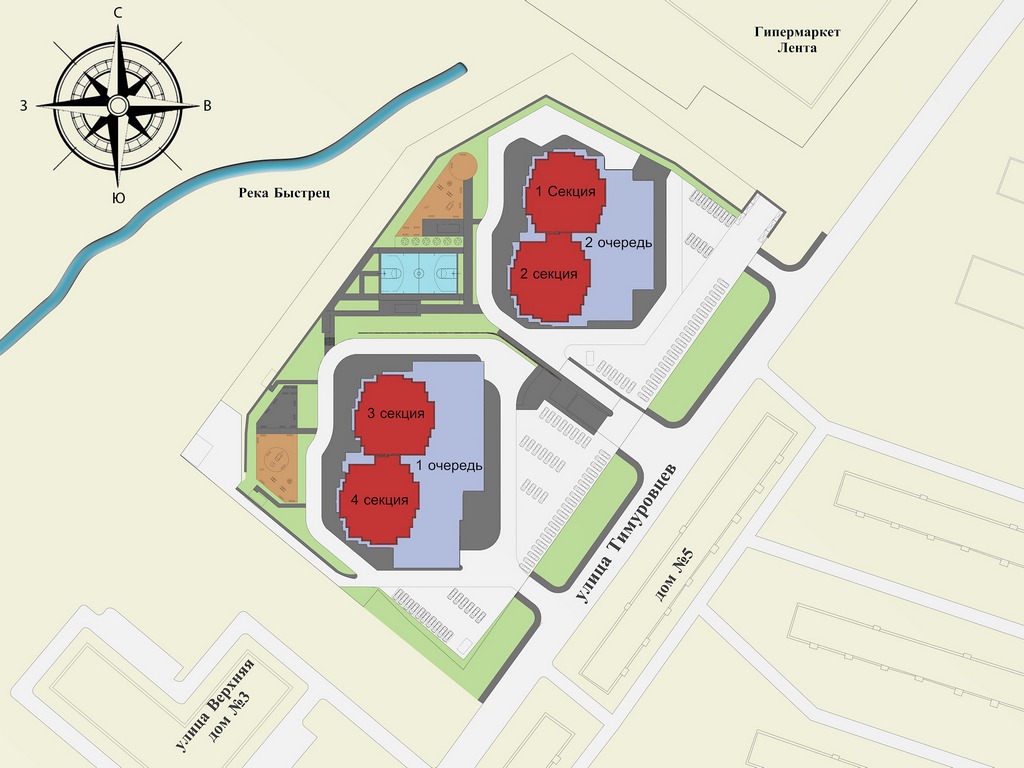 Участок строительства многоквартирного жилого дома с нежилыми помещениями (2-я очередь строительства: 1-2 секция)(далее – «Здание дома») расположен в Октябрьском округе г. Рязани.        Здание дома развернуто под углом к ул. Тимуровцев, что продиктовано необходимостью обеспечить нормативную инсоляцию квартир.Здание дома состоит из 2-х секций (1 подъезд - 20 жилых этажей, 2 подъезд – 25 жилых этажей).  На все этажи предусмотрен подъем при помощи трех лифтов.На первом этаже здания дома запроектированы встроенно-пристроенные нежилые помещения, а также частично квартиры.Под первым этажом проектом предусматривается технический этаж для дальнейшего размещения коммуникаций, помещений технического назначения, а также в местах отсутствия коммуникаций, нежилых помещений (внеквартирных хозяйственных кладовых).На все этажи жилых секций предусмотрен подъем при помощи трех лифтов (грузоподъемностью 1000 кг и 600 кг). Конструктивная схема представляет собой монолитную рамно-связевую каркасную систему с диафрагмами жесткости на комбинированном монолитном свайно-плитном фундаменте. Общая устойчивость и жесткость секций обеспечивается пространственной работой системы вертикальных, горизонтальных диафрагм жесткости и конструктивных элементов каркаса. Роль вертикальных диафрагм жесткости выполняют монолитные железобетонные стены, расположенные в продольном и поперечном направлениях здания дома.  Горизонтальными диафрагмами жесткости являются железобетонные диски междуэтажных перекрытий.Для жилых секций принят комбинированный монолитный свайно-плитный фундамент. Сваи приняты забивные.Несущие конструкции надземной части решены в монолитном железобетонном каркасе.Наружные стены типовых этажей– кирпичные с утеплением негорючими минераловатными плитами с последующим оштукатуриванием и окраской.Перекрытия – безбалочные, монолитные железобетонные плиты.Кровля здания дома– плоская, не эксплуатируемая.Оконные проемы и лоджии (балконов) остекляются ПВХ-профилем.Все квартиры имеют необходимый набор жилых и вспомогательных помещений.В здании дома запроектирована система хозяйственно-питьевого-противопожарного водопровода от существующей водопроводной сети города. Водоснабжение нежилых помещений предусмотрено самостоятельной системой от ввода водопровода. Для учета расхода воды на нужды здания дома предусматривается комбинированный счетчик холодной воды с импульсным выходом. Для учета расхода воды на нужды нежилых помещений предусматривается счетчик холодной воды с импульсным выходом. На ответвлениях в каждую квартиру и нежилые помещения монтируются счетчики холодной воды.Водоотведение хозяйственно-бытовых сточных вод от здания дома предусматривается в существующих канализационный коллектор, проходящий по ул. Тимуровцев.Отвод дождевых вод предусмотрен в проектируемый коллектор ливневой канализации по ул. Тимуровцев, далее сточные воды отводятся в существующий канализационный коллектор ливневой канализации, проходящий по ул. Советской Армии.Отопление и горячее водоснабжение квартир осуществляется от индивидуальных газовых котлов, установленных на кухнях. Система отопления квартир принята лучевая от распределительных гребенок.  В ванных комнатах предусмотрена закольцовка трубопроводов для установки полотенцесушки.Отопление и горячее водоснабжение нежилых помещений – от индивидуальных газовых котлов.  Система отопления встроенных помещений - двухтрубная с нижней разводкой.Проектом предусмотрена приточно-вытяжная вентиляция с естественным притоком воздуха и механической вытяжкой. Приток осуществляется через регулируемые клапаны инфильтрации воздуха, которые устанавливаются в наружных стенах жилых помещений в зоне действия отопительного прибора.Проектом предусматривается обеспечение здания дома радиофикацией и телефонизацией.7. Количество в составе многоквартирного дома самостоятельных частейМногоквартирный жилой дом с нежилыми помещениями (2-я очередь строительства: 1-2 секция) включает в себя:Квартир: – 308, из них:         однокомнатных – 88 квартиры,         двухкомнатных – 127 квартир,         трехкомнатных – 93 квартир.Нежилые помещения - 8.Нежилые помещения (внеквартирные хозяйственные кладовые) – 131.8. Функциональное назначение нежилых помещений в строящемся многоквартирном доме, не входящих в состав общего имуществаНежилые помещения на первом этаже – без конкретной технологии (назначения) с возможностью размещения коммерческих и офисных помещений.
Нежилые помещения в техническом этаже – без конкретной технологии (назначения), в местах отсутствия коммуникаций предусматривается возможность размещения внеквартирных хозяйственных кладовых.Нежилые помещения на этажных площадках – внеквартирные хозяйственные кладовые.9. Состав общего имущества в многоквартирном доме, которое будет находиться в общей долевой собственности участниковВ состав общего имущества многоквартирного дома входят: инженерные коммуникации, помещения общего пользования, в том числе - лестницы, межквартирные лестничные площадки, лифты, лифтовые и иные шахты, коридоры, крыша и ограждающие несущие и ненесущие конструкции, земельный участок.10. Предполагаемый срок получения разрешения на ввод в эксплуатацию строящегося домаIV квартал 2018 г.11. Орган, уполномоченный в соответствии с законодательством о градостроительной деятельности на выдачу разрешения на ввод в эксплуатацию Администрация г. Рязани.12. Возможные финансовые и прочие риски при осуществлении проекта строительства и меры по добровольному страхованию Застройщиком таких рисковЗастройщик относит к рискам следующие обстоятельства:         издание нормативно-правового акта, а также действие либо бездействие государственных или местных органов власти, влияющие на ход строительства Дома;         мятеж, бунт, беспорядки, военные действия и иные общественные события;         пожары, наводнения, другие стихийные и природные бедствия, погодные условия, препятствующие ведению строительных работ и непосредственно влияющие на ход строительства;
любые аналогичные события и обстоятельства, выходящие за рамки контроля Застройщика.Добровольное страхование на момент опубликования проектной декларации не осуществляется.13. Планируемая стоимость строительства940 870 000 рублей14. Перечень организаций, осуществляющих строительно-монтажные и другие работыООО «СтройАльянс»;ООО «Восток»;ООО «Рязаньлифт»;ООО «Группа компаний «ЕДИНСТВО»;ИП Евтюхин А.Н.;МБУ «Дирекция благоустройства города»;МУП «Рязанские городские распределительные электрические сети»;ОАО «РязаньГоргаз»;МП «Водоканал города Рязани»;ПМЦ «Гриф».15. Способ обеспечений исполнений обязательств Застройщика по договорамВ соответствии с Федеральным законом от 30.12.2004 г. №214-ФЗ «Об участии в долевом строительстве многоквартирных домов и иных объектов недвижимости и о внесении изменений в некоторые законодательные акты РФ» (далее – «Закон») обеспечение обязательств по договорам участия в долевом строительстве осуществляется:- залог – в порядке, установленном статьями 13-15 Закона;- страхование гражданской ответственности Застройщика за неисполнение или ненадлежащее исполнение обязательств по передаче жилого помещения участнику долевого строительства по каждому договору в порядке, установленном статьей 15.2 Закона.16. Иные договоры и сделки на основании которых привлекаются денежные средства для строительстванет